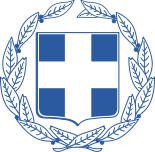 Θέμα: «Πρόσκληση εκπ/κών Π.Ε. και Δ.Ε. σε τριήμερο σεμινάριο του ΚΠΕ Φιλιατών». Το ΚΠΕ Φιλιατών, σε συνεργασία με το ΚΠΕ Αράχθου, το ΚΠΕ Φιλιππιάδας, το ΚΠΕ Κόνιτσας, το ΚΠΕ Πραμάντων, την Ο.Λ.ΗΓ. Α.Ε., τους Δήμους Ηγ/τσας και Φιλιατών και σε συνεργασία με τις Δ/νσεις Π/θμιας και Δ/θμιας Εκπαίδευσης, στο πλαίσιο του έργου "Δράσεις Δια Βίου Μάθησης για το Περιβάλλον και την Αειφορία" στις Περιφέρειες Ανατολικής Μακεδονίας και Θράκης, Βορείου Αιγαίου, Δυτικής Ελλάδας, Ηπείρου, Θεσσαλίας, Ιονίων Νήσων, Κρήτης, Πελοποννήσου, Αττικής, Κεντρικής Μακεδονίας, Δυτικής Μακεδονίας, Στερεάς Ελλάδας και Νοτίου Αιγαίου (Α.Π. Κ1/200789/10.12.2014 και Α.Π. Κ1/164742/16.10.2015 Αποφάσεις Υπουργείου Παιδείας, Έρευνας και Θρησκευμάτων), το οποίο χρηματοδοτείται από Εθνικούς Πόρους, προσκαλεί τους εκπαιδευτικούς Π.Ε. και Δ.Ε. όλων των ειδικοτήτων να συμμετάσχουν στο τριήμερο σεμινάριο με τίτλο: «Από το καλντερίμι του χτες στην αποβάθρα του μέλλοντος: Παραδοσιακοί Οικισμοί –Λιμένας Ηγ/τσας και παράκτια ζώνη στην πορεία βιώσιμης ανάπτυξης». Το σεμινάριο θα διεξαχθεί κατά τις ημερομηνίες  24, 25 & 26 Ιουνίου 2016 στην Ηγουμενίτσα, στο Πολιτιστικό Κέντρο «Πάνθεον» και απευθύνεται σε σαράντα (40)  εκπαιδευτικούς Π/θμιας και Δ/θμιας Εκπ/σης, που υπηρετούν σε νομούς ως εξής:  Θεσπρωτίας (10), Ιωαννίνων (10), Πρέβεζας(10) και Άρτας (10), πέντε (5) για κάθε Δ/νση. Κύριος στόχος είναι η επιμόρφωση των συμμετεχόντων πάνω σε φλέγοντα ζητήματα που αφορούν την προστασία του περιβάλλοντος της περιοχής της Θεσπρωτίας, δεδομένου ότι πρόκειται για έναν τόπο με ιδιαίτερο γεωμορφολογικό ενδιαφέρον, αναπτυσσόμενο αστικό σχεδιασμό και τουριστική ανάπτυξη. Μαθησιακοί στόχοι :  Μελέτη στοιχείων του φυσικού περιβάλλοντος της ΘεσπρωτίαςΜελέτη στοιχείων αρχιτεκτονικής και δόμησης των παραδοσιακών κτισμάτωνΜελέτη της πανίδας-ιχθυοπανίδας και χλωρίδας της περιοχήςΓνωριμία με τα παραδοσιακά και λαογραφικά στοιχεία της περιοχήςΕυαισθητοποίηση για τα προβλήματα που έχουν προκαλέσει οι ανθρώπινες παρεμβάσεις στην περιοχήΠροτάσεις και καλές πρακτικές προς  την ορθή διαχείριση των υδάτινων πόρωνΠροτάσεις για την ορθή διαχείριση των απορριμάτων και αποβλήτων με σκοπό ένα υγιές περιβάλλονΝα δοθεί το ερέθισμα για το συντονισμό δράσεων με σκοπό τη διάσωση των παραδοσιακών οικισμών και της πολιτισμικής κληρονομιάςΝα γίνουν αντιληπτές και να καταγραφούν οι επιπτώσεις του αστικού σχεδιασμού στο φυσικό τοπίοΝα δοθεί το ερέθισμα για να γίνουμε ενεργοί πολίτες για το περιβάλλον και την αειφορίαΔιάχυση των συμπερασμάτων και αξιοποίησή τους στην εκπαιδευτική πράξηΠρόγραμμα σεμιναρίουΤα έξοδα μετακίνησης προς και από το ΚΠΕ Φιλιατών βαρύνουν τους συμμετέχοντες εκπ/κούς. Η διαμονή καλύπτεται μόνο για τους συμμετέχοντες εκπ/κούς  εκτός των Δ/νσεων Π.Ε. & Δ.Ε. Θεσπρωτίας. Οι ενδιαφερόμενοι εκπαιδευτικοί θα πρέπει να συμπληρώσουν τη φόρμα συμμετοχής, την οποία σας επισυνάπτουμε, και να την αποστείλουν στον Υπεύθυνο Σχολικών Δραστηριοτήτων της οικείας Δ/νσης μέχρι την Τρίτη 7 Ιουνίου.  Οι Υπεύθυνοι Σχολικών Δραστηριοτήτων θα πρέπει να μας αποστείλουν τον πίνακα excel, που σας επισυνάπτουμε, με τα  στοιχεία των εκπ/κών, ηλεκτρονικά στο  e-mail: kpefilia@otenet.gr μέχρι την Πέμπτη 9 Ιουνίου. Παρακαλούμε για τις δικές σας ενέργειες.	Ο Υπεύθυνος του Κ.Π.Ε. Φιλιατών	           Νικολάου ΜάρκοςΠαρασκευή (24/6/2016) Παρασκευή (24/6/2016) Παρασκευή (24/6/2016) ΏρεςΟνοματεπώνυμο  ΕισηγητώνΤίτλος εισήγησης18:15-18:30             Εγγραφές-Παραλαβή φακέλωνΕγγραφές-Παραλαβή φακέλων18:30 - 18:50Αράπογλου Μιχάλης, Αρχιτέκτονας, Δρ Ανθρωπογεωγραφίας: «Ηπειρώτικη αρχιτεκτονική: Λιόψη, το αρχοντικό των Ντιναίων».18:50 - 19:10Τσούπη Μαρία, φιλόλογος-συγγραφέας Δρ Ιστορίας-Αρχαιολογίας : «Οι παραδοσιακοί πελεκάνοι ως εργάτες της πέτρας και φορείς αξιών»19:10-19:30Νάστου Μαριάννα, Υπεύθ. ΚΠΕ Φιλιππιάδας, Med, Χαριτοπούλου Μαρία αν. Υπεύθ. ΚΠΕ Φιλιππιάδας,«Διαμορφώνοντας αξίες για το περιβάλλον μέσα απ’ τα προγράμματα περιβαλλοντικής εκπαίδευσης».19:30-19:40ΔΙΑΛΕΙΜΜΑΔΙΑΛΕΙΜΜΑ19:40-20:00Γκόγκας Θεμιστοκλής, αν. Καθηγητής Διαπολιτισμικής Επικοινωνίας Τμήμα Διοίκησης Επιχειρήσεων Τ.Ε.Ι. Ηπείρου«Βιώσιμη Τουριστική ανάπτυξη»20:00-20:50Νιτσιάκος Βασίλειος, καθ. Κοινωνικής Λαογραφίας Πανεπιστημίου Ιωαννίνων.: «Πεκλάρι: Κοινωνική Οικονομία Μικρής κλίμακας»20:50 - 21:30ΣυζήτησηΣυζήτησηΣάββατο (25/6/2016)Σάββατο (25/6/2016)Σάββατο (25/6/2016)09:00 - 09:30Μαντάς Σπύρος, εκπ/κός: «Γεφυράδες της Ηπείρου και τα γεφύρια της Ηπείρου-περιμένοντας το θάνατο».09:30 - 09:45Νικολάου Μάρκος, MSc Υπεύθυνος Κ.Π.Ε. Φιλιατών: «Προβολή, σε μορφή ταινίας αξιόλογων παραδοσιακών κτισμάτων και στοιχείων της Θεσπρωτίας».09:45 - 10:00Γκρίνιας Κωνσταντίνος, Διευθυντής Ανάπτυξης Ο.Λ.ΗΓ. Α.Ε.:"Η πιλοτική εφαρμογή της Ο.Λ.ΗΓ. Α.Ε."10:00-10:20             Κατσογιάννης Ιωάννης, Επίκουρος καθηγητής, Τμήμα Χημείας, Εργαστήριο Γενικής και Ανόργανης Χημικής Τεχνολογίας ΑΠΘ: "Ανάπτυξη και υλοποίηση μιας ευφυούς διαχείρισης λιμένων"10:20-10:40Τσουρής Ιωάννης, Δρ Ιστορίας: Τοιχογραφίες καθολικών Ιερών Μονών Γηρομερίου και Καμύτζιανης10:40 - 11:10Μετάβαση το Δ.Δ. Φοινικίου, Δήμου Φιλιατών [Παραδοσιακό χωριό, ΦΕΚ 672/20-05-1976 (…και άνευ νεωτεριστικών μετασκευών σωζομένων  οικοδομών του)].  Μετάβαση το Δ.Δ. Φοινικίου, Δήμου Φιλιατών [Παραδοσιακό χωριό, ΦΕΚ 672/20-05-1976 (…και άνευ νεωτεριστικών μετασκευών σωζομένων  οικοδομών του)].  11:10-13:00Επίσκεψη: 1. στο Μουσειακό τμήμα  Λιοτρίβι,  2. στο Λαογραφικό Μουσείο Φοινικίου και περιήγηση στα καλντερίμια  του χωριού. Ενημέρωση – ομιλία από τους: κ.κ.  Φ. Μήτση, τ. Πρύτανη Πανεπιστημίου Αθηνών,  Π. Μήτση- συγγραφέα, Γ. Βουτσή- συγγραφέα και Σ. Καραμπίνα- ποιητή-ζωγράφο.Επίσκεψη: 1. στο Μουσειακό τμήμα  Λιοτρίβι,  2. στο Λαογραφικό Μουσείο Φοινικίου και περιήγηση στα καλντερίμια  του χωριού. Ενημέρωση – ομιλία από τους: κ.κ.  Φ. Μήτση, τ. Πρύτανη Πανεπιστημίου Αθηνών,  Π. Μήτση- συγγραφέα, Γ. Βουτσή- συγγραφέα και Σ. Καραμπίνα- ποιητή-ζωγράφο.13:30Γεύμα στο Δ.Δ ΔάφνηςΓεύμα στο Δ.Δ Δάφνης16:00 - 16:45Μετάβαση στο Δ.Δ. Τσαμαντά.Μετάβαση στο Δ.Δ. Τσαμαντά.16:45 - 18:30 Επίσκεψη στην Ι.Μ. Γηρομερίου , Αγίου Γεωργίου Καμύτζιανης – ενημέρωση από τους συντηρητές αρχαιοτήτων κ.κ. Παπαδοπούλου & Κονιδιτσιώτη. Μετάβαση στο Λαογραφικό Μουσείο ΤσαμαντάΕπίσκεψη στην Ι.Μ. Γηρομερίου , Αγίου Γεωργίου Καμύτζιανης – ενημέρωση από τους συντηρητές αρχαιοτήτων κ.κ. Παπαδοπούλου & Κονιδιτσιώτη. Μετάβαση στο Λαογραφικό Μουσείο Τσαμαντά18:30 - 20:00   Μετάβαση στο Δ.Δ. Λια – Ανάπαυλα σε παραδοσιακό καφενέΜετάβαση στο Δ.Δ. Λια – Ανάπαυλα σε παραδοσιακό καφενέ20:00Δείπνο στη ΒρυσέλλαΔείπνο στη ΒρυσέλλαΚυριακή (26/6/2016) Κυριακή (26/6/2016) Κυριακή (26/6/2016) 09:00 - 09:30Ίσαρη Ασπασία, υπεύθ. ΚΠΕ Αράχθου, Αντωνοπούλου Ευανθία , μέλος Π.Ο. ΚΠΕ ΑράχθουPhoto album: «Το γεφύρι της Άρτας»09:30-10:00Λώλης Θωμάς, υπεύθ. ΚΠΕ Πραμάντων, MSc: "Φυσικό περιβάλλον και ιστορικό τοπίο των Τζουμέρκων"10:30 – 11:00Σακαρέλης Χρήστος, Ντάγκα Χριστίνα, μέλη Π.Ο. ΚΠΕ Κόνιτσας: «Παραδοσιακοί οικισμοί και Φύση-Εθνικό Θεματικό Δίκτυο»11:00 – 11:30Μετάβαση στο παραδοσιακό χωριό ΣύβοταΜετάβαση στο παραδοσιακό χωριό Σύβοτα11:30 -  13:00                Περιήγηση-ενημέρωση σε κτίρια του χωριούΠεριήγηση-ενημέρωση σε κτίρια του χωριού13:30Μετάβαση στην Πλαταριά- Γεύμα στην μαρίνα ΠλαταριάςΜετάβαση στην Πλαταριά- Γεύμα στην μαρίνα Πλαταριάς